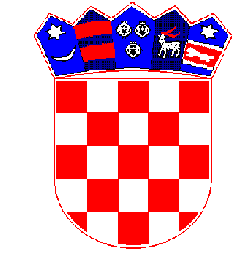 REPUBLIKA HRVATSKAPRIMORSKO-GORANSKA ŽUPANIJAGRAD CRESODBOR ZA PROMETKlasa:340-01/17-1/2Ur. broj:2213/02-02-01-19-Cres, 30. travnja 2019.GRADSKO VIJEĆE-ovdje –PRIJEDLOG ZA DONOŠENJE ODLUKE O IZMJENAMA I DOPUNAMA ODLUKE O ORGANIZACIJI, NAČINU NAPLATE I KONTROLI PARKIRANJA NA JAVNIM PARKIRALIŠTIMA NA KOJIMA SE VRŠI NAPLATA NA PODRUČJU GRADA CRESAPravna osnova za donošenje Odluke o izmjenama i dopunama Odluke o uređenju prometa na području Grada Cresa:	Odluka o izmjenama i dopunama Odluke o organizaciji, načinu naplate i kontroli parkiranja na javnim parkiralištima na kojima se vrši naplata na području Grada Cresa, donosi se na temelju članka 5. Zakona o sigurnosti prometa na cestama („Narodne novine“ 67/08, 48/10, 74/11, 80/13, 158/13, 92/14, 64/15, 108/17) – u daljnjem tekstu: Zakon.Obrazloženje:	Sukladno odredbi članka 5. Zakona, jedinice lokalne i područne (regionalne) samouprave, uz prethodnu suglasnost ministarstva nadležnog za unutarnje poslove, uređuju promet na svom području tako da određuju: ceste s prednošću prolaska,dvosmjerni,odnosno jednosmjerni promet,sustav tehničkog uređenja prometa i upravljanje prometom putem elektroničkih sustava i video nadzora,ograničenja brzine kretanja vozila,promet pješaka, biciklista, vozača mopeda, turističkog vlaka i zaprežnih kola, gonjenje i vođenje stoke,parkirališne površine i način parkiranja, zabrane parkiranja i mjesta ograničenog parkiranja,
zone smirenog prometa,blokiranje autobusa, teretnih automobila, priključnih vozila i radnih strojeva na mjestima koja nisu namijenjena za parkiranje tih vrsta vozila i način deblokade tih vozila,postavljanje i održavanje zaštitnih ograda za pješake na opasnim mjestima,pješačke zone, sigurne pravce za kretanje školske djece, posebne tehničke mjere za sigurnost pješaka i biciklista u blizini obrazovnih, zdravstvenih i drugih ustanova, igrališta, kino dvorana i sl.,uklanjanje dotrajalih, oštećenih i napuštenih vozila,površinu na kojoj će se obavljati: test vožnja, terenska vožnja (cross), vožnja izvan kolnika (off road), sportske, enduro i promidžbene vožnje,uvjete prometovanja vozila opskrbe u zonama smirenog prometa i pješačkim zonama.	U Gradu Cresu na snazi je Odluka o organizaciji, načinu naplate i kontroli parkiranja na javnim parkiralištima na kojima se vrši naplata na području Grada Cresa („Službene novine Primorsko-goranske županije“, broj 11/17, 32/17, 19/18).Ovim izmjenama i dopunama Odluke predlaže se da se javna parkirališta na kojima se vrši naplata prošire s parkiralištem u ulici Put Fortece za 16 parkirališnih mjesta i 1 parkirališnim mjestom za invalide. U članku 5. dodan je novi stavak kojim se predviđa da se za to parkiralište raspiše natječaj za godišnji najam a uvjete natječaja utvrditi će Gradonačelnik posebnom odlukom. Predlaže se isto tako da visinu  naknade za parkiranje i ostale naknade posebnom odlukom određuje Gradonačelnik, te su u tom smislu izmijenjeni čl. 8. i 9.Predlaže se Gradkom vijeću usvajanje predložene Odluke.TEKST ODLUKE:	Na temelju članka 5. st. 1. i st. 11. Zakona o sigurnosti prometa na cestama („Narodne novine“ RH br. 67/08,74/11, 158/13, 48/10, 80/13, 92/14, 64/15, 108/17) i članka 29. Statuta Grada Cresa („Službene novine“ PGŽ br. 29/09, 14/13, 5/18, 25/18), Gradsko vijeće Grada Cresa na sjednici održanoj ________ 2019. donijelo jeODLUKUo izmjenama i dopunama Odluke o organizaciji, načinu naplate i kontroli parkiranja najavnim parkiralištima na kojima se vrši naplata na području Grada CresaČlanak 1.	U Odluci o organizaciji, načinu naplate i kontroli parkiranja na javnim parkiralištima na kojima se vrši naplata na području Grada Cresa („Službene novine Primorsko-goranske županije“ br. 11/17,32/17, 19/18), u daljnjem tekstu: Odluka, u članku 1., za riječi „naplata“ stavlja se točka, te se brišu riječi „te visina naknade za parkiranje na području Grada Cresa“.Članak 2.U Odluci se mijenja članak 4. i glasi:„Javna parkirališta na kojima se vrši naplata naknade za prakiranje vozila u naselju Cres su:Članak 3.U članku 5. Odluke, iza stavka 2. dodaje se novi stavak 3. koji glasi:„Za parkiralište koje je u članku 4. označeno rednim brojem 8. raspisat će se natječaj za godišnji najam. Uvjete natječaja i visinu najma parkirnih mjesta definirati će Gradonačelnik posebnom odlukom.“Stavci 3. do 5. postaju stavci 4. do 6.Članak 4.U članku 8. Odluke, brišu se stavci od 3. do 9. Stavak 10. postaje stavak 3.Članak 5.Članak 9. Odluke, mijenja se i glasi:„Naknadu za parkiranje vozila na javnim parkiralištima iz članka 4., kao i cijenu magnetnih, prepaid kartica, visinu mjesečne pretplate i dozvoljeno zadržanje vozila na servisno-pretovarnom platou u ulici Turion (članak 8.) odrediti će posebnom odlukom Gradonačelnik.Članak 6.	Ova Odluka objaviti će se u „Službenim novinama“ Primorsko-goranske županije, a stupa na snagu dan nakon objave.Klasa:Ur. broj:Cres,GRAD CRESGRADSKO VIJEĆEPredsjednikMarčelo Damijanjevićr.b.naziv parkirališta / ulicebroj parkirnih mjesta1.parkiralište u ulici Jadranska obala80 PM2.parkiralište unutar ograđenog prostora nogometnog igrališta Dari60 PM3.parkiralište Melin I56 PM + 3 PM za invalide4.parkiralište Turion ( servisno pretovarni plato)10 PM5.Parkiralište Cons5 PM6.Parkiralište Peškera nasuprot benzinske postaje8 PM + 1 PM za invalide7.Parkiralište Peškera autobusni kolodvor5 PM + 1 PM za invalide8.Parkiralište Put Fortece16 PM + 1PM za invalideSVEUKUPNO POD NAPLATOM 240PM + 6PM za invalide